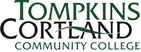 Be One Of Us Community Service Verification FormFALL 2021Please return this completed form to: keepm@tompkinscortland.edu				            Return by:  December 5, 2021Please print or type:Student Name________________________________Student ID:_________________________Organization/DepartmentName:____________________________________________________Date Community Service was Performed:_____________# of Hours:______________________Contact Person/Title_____________________________________________________________E-Mail________________________________________________________________________Activity/Work Performed:________________________________________________________Organization’s Signature_________________________________Date :____________________Organization/DepartmentName:____________________________________________________Date Community Service was Performed:_____________# of Hours:______________________Contact Person/Title_____________________________________________________________E-Mail________________________________________________________________________Activity/Work Performed:________________________________________________________Organization’s Signature_________________________________Date :__________________Organization/DepartmentName:____________________________________________________Date Community Service was Performed:_____________# of Hours:______________________Contact Person/Title_____________________________________________________________E-Mail________________________________________________________________________Activity/Work Performed:________________________________________________________Organization’s Signature_________________________________Date :____________________Organization/DepartmentName:__________________________________________________Date Community Service was Performed:_____________# of Hours:___________________Contact Person/Title____________________________________________________________E-Mail________________________________________________________________________Activity/Work Performed:_______________________________________________________Organization’s Signature_________________________________Date :__________________Organization/DepartmentName:__________________________________________________Date Community Service was Performed:_____________# of Hours:___________________Contact Person/Title____________________________________________________________E-Mail________________________________________________________________________Activity/Work Performed:_______________________________________________________Organization’s Signature_________________________________Date :__________________Organization/DepartmentName:__________________________________________________Date Community Service was Performed:_____________# of Hours:___________________Contact Person/Title____________________________________________________________E-Mail________________________________________________________________________Activity/Work Performed:_______________________________________________________Organization’s Signature_________________________________Date :__________________Organization/DepartmentName:__________________________________________________Date Community Service was Performed:_____________# of Hours:___________________Contact Person/Title____________________________________________________________E-Mail________________________________________________________________________Activity/Work Performed:_______________________________________________________Organization’s Signature_________________________________Date :__________________*Note:  Failure to return this form by the due date will disqualify you from receiving the Be One of Us Scholarship.